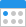 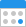 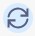 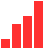 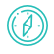 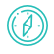 To provide all staff with the information that they need to manage outbreaks and support Service Users who may have possible or confirmed COVID-19.To ensure that Holbeach Hospital & Nursing Home follows national Public Health England (PHE) guidance, regional PHE guidance and advice as this may vary from national guidance due to the nature and impact of the virus in the area.To support Holbeach Hospital & Nursing Home in meeting the following Key Lines of Enquiry:Key Question	Key Lines of EnquiryTo meet the legal requirements of the regulated activities that Holbeach Hospital & Nursing Home is registered to provide:The Care Act 2014The Hazardous Waste (England and Wales) Regulations 2005The Health and Social Care Act 2008 (Regulated Activities) Regulations 2014Health and Safety at Work etc. Act 1974Human Rights Act 1998Mental Capacity Act 2005Mental Capacity Act Code of PracticeReporting of Injuries, Diseases and Dangerous Occurrences Regulations 2013 (RIDDOR)Coronavirus Act 2020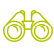 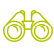 The following roles may be affected by this policy:All staffThe following Service Users may be affected by this policy:Service UsersThe following stakeholders may be affected by this policy:FamilyCommissionersExternal health professionalsLocal AuthorityNHSPublic Health EnglandHealth Protection Agency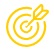 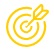 3.1 Holbeach Hospital & Nursing Home will ensure that it follows an agreed plan to prevent, control and limit the spread of COVID-19 in Holbeach Hospital & Nursing Home and the wider community.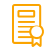 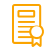 Holbeach Hospital & Nursing Home understands that good infection prevention (including  cleanliness) is essential to ensure that Service Users who are cared for at Holbeach Hospital & Nursing Home receive safe and effective care. Effective prevention and control of infection must be part of everyday practice and must be applied consistently by everyone. Good management and organisational processes are crucial to make sure that high standards of infection prevention (including cleanliness) are developed and maintained.We understand that it is critical that we manage any outbreak of infection to prevent spread and to protect Service Users, staff and visitors and the wider community. This policy details how this will be achieved and how we will aim to identify, prevent, limit and manage the spread of COVID-19 within Holbeach Hospital & Nursing Home.Human Rights and Outbreak ManagementThe Human Rights Act 1998 discusses personal freedom in relation to the isolation of Service Users and states that a person has the right not to be deprived of their liberty even for a short period. It is important that the least restrictive options are taken, that any decisions that are made at Holbeach Hospital & Nursing Home are documented and that, where the Service User has capacity, the reasons for isolating them to manage the outbreak of a disease is explained and consent is obtained. Where Service Users lack capacity, a best interest decision will take place and the outcome recorded. Where required, the  Deprivation of Liberty Team at South Holland District Council will be involved.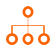 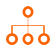 Standard Practice During COVID-19Visits by health and social care staff will be limited to only essential care/work/activityNo one (visitors or staff) with symptoms of suspected COVID-19 must enter Holbeach Hospital & Nursing Home. Those allowed to enter should wash their hands immediately for 20 seconds with warm water and soapThe highest standard of hand hygiene must be implemented by every member of staffIsolation (shielding) and appropriate care of all extremely vulnerable Service Users will be carried out as per the national shielding listPreparing Holbeach Hospital & Nursing Home for COVID-19There must be a 100% staff adherence rate to infection prevention and control policies and related COVID-19 documents at Holbeach Hospital & Nursing HomeStaff must all follow hand and respiratory hygiene as detailed in training. This will be discussed in supervisionHolbeach Hospital & Nursing Home will ensure that there are adequate supplies of tissues, soap, paper towels and cleaning materialsHolbeach Hospital & Nursing Home will ensure there is adequate PPE available. This includes disposable gloves, aprons, fluid- repellent face masks and eye protectionHolbeach Hospital & Nursing Home will ensure that there are appropriate linen management systems and clinical waste disposal systems in placeHolbeach Hospital & Nursing Home will provide alcohol-based hand gels if safe to do soHolbeach Hospital & Nursing Home will consider isolation facilities – either single bedrooms commodes. Responding to a Single Case of COVID-19Staff must contact NHS111/ GPAdvice will be given as to whether testing will be carried outHolbeach Hospital & Nursing Home will support the Service User's symptomsIsolation Procedures for a Single Case of COVID-19 Holbeach Hospital & Nursing Home will:Isolate the Service User in a single room with commodes for 14 days from the onset of symptoms of COVID-19Ensure that staff wear the correct PPE in line with the policy of Holbeach Hospital & Nursing Home and the locally agreed PPE requirements. It is important to note that, although there is national guidance on PPE, regional PHE is issuing local guidance which may differ from the national guidance based on the impact of the virus in the regionEnsure good hygiene procedures are maintainedEnsure that personal waste (used tissues, continence pads and other soiled items), discarded PPE and disposable cleaning cloths will be bagged, securely tied, bagged again, securely tied and put aside for at least 72 hours before being disposed of as normal. Sputum pots will have lidsEnsure that staff carry out good hand hygiene which must extend to include the washing of exposed forearms, i.e. 'bare below the elbows'Ensure that the symptomatic Service Users wear a surgical face mask while being transferred to another room within Holbeach Hospital & Nursing HomeProtecting Other Service UsersAny Service Users whom the symptomatic Service User has been in contact with, must be isolated for 14 days in single rooms from the last exposure with the symptomatic Service UserThey will be monitored for any symptomsHolbeach Hospital & Nursing Home will try to keep staff working to specific areas as far as is possible during the outbreak.Ensure that extremely clinically vulnerable Service Users stay in a single room and do not share bathrooms with other Service UsersStaff must wear gloves and surgical face masksIf possible, staff will only work with either confirmed, symptomatic or asymptomatic Service UsersHolbeach Hospital & Nursing Home will support good hand hygiene with all Service UsersCough etiquette will be promotedContacts and Unexposed Service UsersFor the purposes of the COVID-19 pandemic, a contact within Holbeach Hospital & Nursing Home is a Service User who lives in the same unit/floor as the infectious case, (e.g. share the same communal areas) or who has spent more than 15 minutes within 2 metres of an infectious case. The following action must take place if there is a confirmed or suspected case:Holbeach Hospital & Nursing Home will isolate Service Users who have been in contact with a possible or confirmed case of COVID-19 in single rooms for 14 days after last exposure to a possible or confirmed case, and monitor for any COVID-19 symptoms,.Holbeach Hospital & Nursing Home must ensure that extremely clinically vulnerable Service Users stay in a single room.Staff who are ill with symptoms of COVID-19 must stay off work for 7 daysDeclaring a Suspected OutbreakDuring the COVID-19 pandemic an outbreak is defined as:	Two or more cases which meet the clinical case definitionWhich have arisen within the same 14-day periodIn people who live or work in the care home or nursing homeA case is defined as:A positive laboratory swab test resultThose displaying symptoms of COVID-19A possible case may include one or more of the following:New persistent cough orCoughing for more than 1 hour, or more than 3 coughing episodes in 24 hours, orFever of 37.8°C or higher orNew onset of influenza like illness orWorsening shortness of breath orNew onset/worsening confusion, particularly in those with dementiaChest tightnessFatigueHeadacheMuscle or joint acheSore throatRunny nose or congestionLoss of sense of smell or tasteNausea and vomitingResponding to an Outbreak of COVID-19If an outbreak is suspected, Holbeach Hospital & Nursing Home staff must:Hospital & Nursing Home will be closed to all visitors Holbeach, unless visiting is essential, e.g. if someone is at the end of their lifeHospital & Nursing Home will be closed to all admissions. Inform Discuss symptomatic Service Users with NHS 111/GP as an assessment may be requiredInform the local community Infection Control and Prevention Team (in hours) and the PHE Health Protection Team (out of hours) of the situation immediately for advice on infection prevention and control measuresHolbeach Hospital & Nursing Home will seek guidance on any local reporting requirements of an outbreak as part of business continuity planning and will ensure that relevant contact details and escalation plans are in place within Holbeach Hospital & Nursing HomeAdhere to all infection prevention and control measuresImplement Social Distancing measures for everyone in Holbeach Hospital & Nursing Home, wherever possible, and follow the shielding guidance for the extremely vulnerable groupImplement regular monitoring of COVID-19 symptoms amongst Service UsersMeasure every Service User's temperature once daily and record the reading. Staff will be looking for fever or new respiratory symptoms and immediately report any new suspected cases to Nurse in charge, who will inform the ManagersStaff must not attend work if they feel unwell. They must inform their manager at least 3 hours before the start of their shift if they are unwell and follow the Sickness Absence Policy and Procedure at Holbeach Hospital & Nursing HomeHolbeach Hospital & Nursing Home will ensure that daily logs are completed and liaise with other partners to ensure effective outbreak managementHolbeach Hospital & Nursing Home will keep a daily log of suspected and confirmed casesProvide accurate information, as required, to the local community Infection Control and Prevention Team and implement the advice received from the GP or other infection specialists (e.g. partial/complete closure of Holbeach Hospital & Nursing Home to new admissions if indicated)Follow advice on swabbing of affected individuals, if availableContinue to liaise with the local Health Protection Team until the outbreak is declared overUniform/ClothingUniforms must be laundered:Separately from other household linenIn a load not more than half the machine capacityAt the maximum temperature the fabric can tolerate, then ironed or tumble driedStaff must wear a clean, laundered uniform/clothing every shiftStaff must wash and dry their hands after they have removed their uniform and placed it in a plastic bag and after loading it into the washing machineThe plastic bag must be disposed of in a lidded waste binHand and Forearm Hygiene Soap and waterUse liquid soap, warm water and paper towelsEnsure that hand washing facilities are available in each Service User's roomEnsure that hand washing facilities are available in key areas, e.g. kitchen, sluice, laundry, utility rooms, toilets, bathrooms and cleaners’ roomWashing hands and forearms with soap and water for at least 20 seconds is essential at the following times:Between Service Users and between tasks for the same Service UserWhen caring for Service Users with diarrhoea and/or vomitingWhen hands are visibly dirtyWhen a build-up of alcohol-based hand rub can be felt on the handsAt the beginning and end of shiftBefore and after eating, drinking or smokingAfter using the toiletAfter handling waste or dirty laundryBefore and after cleaning dutiesAlcohol-Based Hand RubHolbeach Hospital & Nursing Home will undertake a risk assessment to ensure that alcohol-based hand rub is safe to use, store or carry in Holbeach Hospital & Nursing HomeStaff will use it on hands that are visibly cleanStaff will not use it when caring for Service Users with diarrhoea and/or vomitingHolbeach Hospital & Nursing Home will provide 60% or above alcohol-based hand rubsEnsure that staff understand that alcohol-based hand rubs are effective against enveloped viruses such as the virus that causes COVID-19Cleaning During the COVID-19 PandemicIn addition to regular cleaning, Holbeach Hospital & Nursing Home will clean all communal contact surfaces (e.g. door handles, grab-rails, arm rests, remote controls, buzzers, taps, flush handle, Nurses telephones) Environmental CleaningDomestic staff will be advised to clean the isolation room(s) after all other unaffected areas of Holbeach Hospital & Nursing Home have been cleaned. The isolation room cleaning will, wherever possible, be undertaken by staff who are also providing care in the isolation roomStaff responsible for undertaking the cleaning with detergent and disinfectant must be familiar with these processes and proceduresIn Preparation:Collect any cleaning equipment and waste bags required before entering the roomAny cloths used must be disposed of as single-use itemsBefore entering the room, perform hand hygiene, then put on a fluid-resistant surgical mask, disposable plastic apron and glovesOn Entering the Room, Domestic Staff will:Keep the door closed with windows open to improve airflow and ventilation whilst using detergent and disinfection productsBag any disposable items that have been used for the care of the Service User as clinical wasteCleaning ProcessUse disposable cloths, to clean and disinfect all hard surfaces/floor/chairs/door handles/reusable non-invasive care equipment/sanitary fittings in the room, following one of the 2 options below:Use either a combined detergent disinfectant solution at a dilution of 1000 parts per million (ppm) available chlorine (av.cl.) orA neutral purpose detergent followed by disinfection (1000 ppm av.cl.)Follow the manufacturer’s instructions for dilution, application and contact times for all detergents and disinfectantsAny cloths used must be disposed of as single-use itemsClean and disinfect any reusable, non-invasive care equipment, such as blood pressure monitors, digital thermometers, glucometers, that are in the room prior to their removalClean all reusable equipment systematically from the top or furthest away pointFor carpeted floors/items/soft furnishings that cannot withstand chlorine-releasing agents, consult the manufacturer’s instructions for a suitable alternative to use following, or combined with, detergent cleaningNo hoovering of infected rooms.On Leaving the Room:Discard detergent/disinfectant solutions safely at the disposal pointDispose of all waste as clinical wasteClean, dry and store re-usable parts of cleaning equipment, such as mop handlesRemove and discard PPE as clinical waste as per local policyPerform hand hygieneClinical WasteCare homes that provide nursing or medical care are considered to produce healthcare waste and should comply with the Health Technical Memorandum. 07-01: Safe management of healthcare wasteAll consumable waste items that have been in contact with the individual, including used tissues, should be put in a plastic rubbish bag, double bagged and tied. This should be put in a secure location  awaiting uplift in line with local policies for contaminated wasteWaste such as urine or faeces from individuals with possible or confirmed COVID-19 does not require special treatment and can be discharged into the sewage system. Holbeach Hospital & Nursing Home will follow the policy and procedure for waste managementLaundryAny towels or other laundry used by the Service User will be treated as infectious and placed in an alginate bag then a secondary clear bag. This must then be removed from the isolation room and placed directly into the laundry hamper/bag. Take the laundry hamper as close to the point of use as possible, but do not take it inside the isolation room.When handling linen do not:Rinse, shake or sort linen on removal from bedsPlace unused infectious linen on the floor or any other surfaceRe-handle used/infectious linen when baggedOverfill laundry receptaclesPlace inappropriate items in a laundry receptacleLaundry will be laundered in line with the policy for infectious linen at Holbeach Hospital & Nursing HomeTraining and EducationCare Workers responsible for the care of Service Users will have competence and knowledge in the following:Effective hand-washing techniques and the importance of hand washing after contact with each and every Service UserUse of alcohol gel rubs, whilst pointing out that these are a poor substitute for proper hand washing.Refer to the Infection Control Policy and ProcedureWearing disposable aprons, gloves and regularly changing themCarrying out barrier care of Service Users who have an infectionCaring for StaffCQC will contact Holbeach Hospital & Nursing Home to book appointments at a national testing centre for any staff who are self-isolating with symptoms of coronavirus – and soon staff will also be able to use this service to order a kit to test at home. Please refer to the CQC publication for further detailsStaff who have a symptomatic household member must stay at home and not leave the house for 14 ys. The 14-day period starts from the day when the first person in the house became ill. If the staff me mber develops symptoms during this period, they can return to work 7 days after their symptoms started and they are no longer symptomaticVulnerable staff must be redeployed and not provide direct care to symptomatic Service Users. Staff o feel that they fall into one of these groups must discuss this with their line managerHolbeach Hospital & Nursing Home will provide staff with adequate training and support to continue providing care to all Service UsersHolbeach Hospital & Nursing Home will ensure staff have the opportunity to discuss any concerns with their manager. Staff will be encouraged to consider their own health and mental wellbeingRisk assessments will be carried out to ensure the safety and wellbeing of staffWhere there are concerns that a member of staff has been infected with coronavirus or has been exposed to coronavirus during the course of their work, Holbeach Hospital & Nursing Home must report under RIDDOR All statutory requirements to notify the CQC must continue during the COVID-19 pandemicAudit and EvaluationUpon conclusion of an infection outbreak, a root cause analysis will be considered to identify the pattern of events, reflection of practice and any identified learningPractice and knowledge from staff will be reviewed at regular intervals to ensure compliance and understanding of this policy and its proceduresHolbeach Hospital & Nursing Home will arrange regular and appropriate training to ensure that all staff who are likely to be involved in outbreak control are familiar with this policy and the management of outbreaks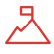 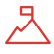 Isolation and Barrier CareService Users who have an infective condition may need to be cared for in isolation or be “barrier nursed"Isolation Nursing is carried out by placing the Service User in a single roomBarrier Nursing occurs when a Service User is subject to extra precautions to prevent the spread of infectionImmunocompromisedA person is said to have an immune deficiency or be immunocompromised when their immune system is incapable of working at full capacityOutbreakDuring the Coronavirus pandemic, (the disease is COVID-19) an outbreak in a residential setting is 2 or more Service Users or staff (with confirmed or possible symptoms within a 14-day period) in the homeBare Below the ElbowsHand hygiene is one of the most important infection prevention and control measures for COVID-19. You must also wash your wrists and forearms, as it is possible that these may have become contaminated by COVID-19 whilst performing Service User careYour forearms should not be covered by long sleeves and should also be free of jewellery (‘bare below the elbows’) – though one plain metal ring is permitted. Your nails should be short and free of false nails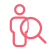 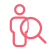 Professionals providing this service should be aware of the following:Barrier care/isolation protects staff and other Service Users against infection by Service Users, particularly those with highly infectious diseasesDecisions to isolate Service Users must be based on a risk assessment carried out in conjunction with the relevant healthcare professionalsHolbeach Hospital & Nursing Home will ensure that it follows local and national guidance and seeks advice from the local Infection Control and Prevention TeamIt is important that staff check with their manager if they are not sure what PPE to wear or how to wear it and if they do not have enough supplies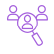 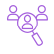 People affected by this service should be aware of the following:Infection control and management is a top priority for Holbeach Hospital & Nursing Home. Staff are trained to follow strict procedures to reduce any risk to youStaff will explain if they need to move your room and why, during the coronavirus pandemicStaff will support you with washing your hands even if they look cleanIf you feel unwell, you must tell staff straight away so that you can get the right care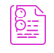 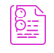 As well as the information in the 'underpinning knowledge' section of the review sheet we recommend that you add to your understanding in this policy area by considering the following materials:The Royal Marsden Manual of Clinical nursing procedures - Ninth Edition: Chapter 3 Infection prevention and controlCQC sets out next steps to support adult social care during the COVID-19 pandemic: https://cqc.org.uk/news/stories/cqc-sets-out-next-steps-support-adult-social-care-during-covid-19- pandemicProcedure for putting on Personal Protective Equipment Please watch this video for full instructions: https://www.youtube.com/watch?v=-GncQ_ed-9wRelated policies:Personal Protective Equipment (PPE) Policy and ProcedureAdditional policies in COVID-19 hub on QCS system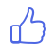 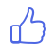 To be ‘ outstanding ’ in this policy area you could provide evidence that:Resources are available for both staff and Service Users to accessCleaning schedules are maintained and staff practices in relation to infection control are soundWhere outbreaks have occurred, or infections develop, procedures have been followed. Root cause analysis is undertaken to review practice and identify any learning needs or changes to practiceThemed audits are undertaken to review practice, ensure compliance with policy and identify any development opportunities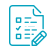 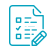 The following forms are included as part of this policy:Outbreak of COVID-19We are presently experiencing an outbreak of coronavirus (COVID-19) within the care home.As per guidance, Holbeach Hospital & Nursing Home is not open to visitors currently, unless absolutely necessary.Pregnant women and people with underlying medical conditions should not visit. Children will also not be able to visit at this time.If you would like further information regarding this issue, please contact the home by telephone.Visiting will return to normal as soon as safe and possible to do so.Management and staff appreciate your help in this matter.COVID-19 Information for Staff and VisitorsYou have been given this factsheet as you have may have close contact with someone who has tested positive for COVID-19.As you are well now, you do not need any specific treatment or change what you are doing. However, like anybody else during this current situation, you are being asked to monitor your own health, looking out for any symptoms such as cough or fever.What symptoms should I be concerned about?You should look for any of the following symptoms:new continuous coughfever (a temperature of 37.8°C or higher)If you develop these symptoms, however mild, at any point:Stay at home for 7 days from when your symptoms have started and refer to the guidance at:https://www.gov.uk/government/publications/covid-19-stay-at-home-guidance/stay-at-home-guidance-for-households-with-possible-coronavirus-covid-19-infectionIf you need to seek medical adviceSeek prompt medical attention if your illness is worseningFor non-urgent medical queries, contact NHS 111 onlineIf you have no internet access, you should call NHS 111If it is an emergency and you need to call an ambulance, dial 999 and inform the call handler or operator that you have been in close contact with a confirmed case of coronavirus (COVID-19)     Review Sheet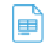      Review SheetLast Reviewed	Last Amended	Next Planned Review in 12 months, or09 Apr '20	09 Apr '20	sooner as required.Last Reviewed	Last Amended	Next Planned Review in 12 months, or09 Apr '20	09 Apr '20	sooner as required.Business impactImmediate action these changes are business critical and to be delivered as a matter of urgency.CRITICAL IMPACTReason for this reviewScheduled reviewWere changes made?YesSummary:This policy and procedure has been rewritten to focus on the preparation for a COVID-19 case and the management of an outbreak of COVID-19. Although other disease outbreaks can occur, the guidance for the  management of a COVID-19 outbreak is changing  frequently and deviates from other outbreak management guidance. Therefore, to avoid any confusion, this policy only focusses on COVID-19. It is important to note that although there is national guidance, regional PHE is issuing local guidance which may differ from the national guidance. It is therefore important to engage at local level and ensure that this  policy and procedure reflects local requirements as the response to the pandemic varies within England.Relevant legislation:The Care Act 2014The Hazardous Waste (England and Wales) Regulations 2005The Health and Social Care Act 2008 (Regulated Activities) Regulations 2014Health and Safety at Work etc. Act 1974Human Rights Act 1998Mental Capacity Act 2005Mental Capacity Act Code of PracticeReporting of Injuries, Diseases and Dangerous Occurrences Regulations 2013 (RIDDOR)Coronavirus Act 2020Underpinning knowledge - What have we used to ensure that the policy is current:Author: L. Dougherty & S. Lister, (2015), The Royal Marsden Manual of Clinical Nursing Procedures - Ninth Edition. [Online] Available from: [Accessed: ]Author: Department of Health, (2016), Health Technical Memorandum 01-04: Decontamination of linen for health and social care. [Online] Available from: https://www.gov.uk/government/publications/decontamination-of-linen-for-health-and- social-care [Accessed: 9/4/2020]Author: Department of Health and Social Care, (2013), Health Technical Memorandum 07-01: Safe management of healthcare waste. [Online] Available from: https://www.gov.uk/government/publications/guidance-on-the-safe-management-of- healthcare-waste [Accessed: 9/4/2020]Author: Public Health England, (2020), COVID-19: cleaning in non-healthcare settings. [Online] Available from: https://www.gov.uk/government/publications/covid-19- decontamination-in-non-healthcare-settings [Accessed: 9/4/2020]Author: Public Health England, (2020), COVID-19: guidance on shielding and  protecting people defined on medical grounds as extremely vulnerable. [Online] Available from: https://www.gov.uk/government/publications/guidance-on-shielding-and- protecting-extremely-vulnerable-persons-from-covid-19 [Accessed: 9/4/2020]Author: Public Health England, (2020), COVID-19: infection prevention and control (IPC). [Online] Available from: https://www.gov.uk/government/publications/wuhan-novel-coronavirus-infection-prevention-and-control [Accessed: 9/4/2020]Author: Public Health England, (2020), Coronavirus (COVID-19): admission and care of people in care homes. [Online] Available from: https://www.gov.uk/government/publications/coronavirus-covid-19-admission-and-care- of-people-in-care-homes [Accessed: 9/4/2020]Author: British Geriatric Society, (2020), COVID-19: Managing the COVID-19 pandemic in care homes. [Online] Available from: https://www.bgs.org.uk/resources/covid-19- managing-the-covid-19-pandemic-in-care-homes [Accessed: 9/4/2020]Suggested action:Encourage sharing the policy CARINGC3: How are people's privacy, dignity and independence respected and promoted?EFFECTIVEE1: Are people’s needs and choices assessed and care, treatment and support delivered in line with current legislation, standards and evidence- based guidance to achieve effective outcomes?SAFES2: How are risks to people assessed and their safety monitored and managed so they are supported to stay safe and their freedom is respected?SAFES5: How well are people protected by the prevention and control of infection?Title of formWhen would the form be used?Created byWarn and Inform Poster - CC47Advice to visitors when an outbreak of COVID-19 is suspected/confirmedPublic Health EnglandWarn and Inform Staff and Visitors' Fact Sheet - CC47When there is an outbreak with the homePublic Health England